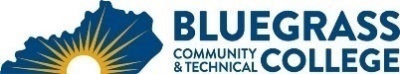 EFFECTIVE FALL 2019Program Coordinator: Jamie Clark	E-mail:  jamie.leigh@kctcs.edu		Phone:  859-246-6651Program Website:  https://bluegrass.kctcs.edu/bcis/aot/ Student Name:		Student ID: Students must meet college readiness benchmarks as identified by the Council on Postsecondary Education or remedy the identified skill deficiencies. Graduation Requirements:Advisor Name	__________________________________	Advisor Contact	________________________________Diploma Requirements:Certificate Requirements:First SemesterCredit HoursTermGradePrerequisitesNotesOST 105 Introduction to Information Systems3Required Digital Literacy courseOST 110 Document Formatting and Word Processing3Students must type at least 26 wpm or complete OST 101.OST 215 Office Procedures3Coreq: OST 110ENG 101 Writing I3MAT 105 Business Mathematics OR MAT 110 Applied Mathematics OR Higher Level Quantitative Reasoning course3Total Semester Credit Hours15Second SemesterCr. Hrs.TermGradePrerequisitesNotesOST 160 Records and Database Management3OST 105OST 225 Introduction to Desktop Publishing3OST 105 and OST 110OST 235 Business Communications Technology3ENG 101 and OST 105OST 240 Software Integration3OST 105OST 275 Office Management3Total Semester Credit Hours15Third SemesterCr. Hrs.TermGradePrerequisitesNotesACT 101 Fundamentals of Accounting ORHigher Level Accounting course3OST 210 Advanced Word Processing Applications3OST 110Heritage or Humanities course3Natural Sciences course3 – 4Oral Communications course3Total Semester Credit Hours15 – 16Fourth SemesterCr. Hrs.TermGradePrerequisitesNotesOST 220 Administrative Office Simulation  3OST 210 and OST 215 and OST 240Capstone Course  OST 295 Administrative Office Technology InternshipOR COE 199 Cooperative Education3OST 210 and OST 215 and OST 240 Must be taken in last semesterSocial and Behavioral Sciences course3Administrative Track Courses6See list on backTotal Semester Credit Hours15Total Degree Credit Hours60 – 6125% or more of Total Degree Credit Hours must be earned at BCTCCumulative GPA must be 2.0 or higherAdditional InformationAdministrative Office Technology Administrative Track is available completely online.A grade of C or higher is required in all OST courses to progress in the program.Non-General Education courses older than 5 years will not be accepted without the consent of the Administrative Office Technology program coordinator.Administrative Track CoursesAdministrative Track CoursesAdministrative Track CoursesAdministrative Track CoursesCourseCr. Hrs.PrerequisitesNotesBAS 120 Personal Finance3BAS 160 Introduction to Business3ENG 102 Writing II3ENG 101OST 108 Editing Skills for the Office Professional3OST 150 Transcription and Office Technology3OST 110OST 250 Advanced Desktop Publishing3OST 225OST 255 Introduction to Business Graphics3OST 105OST 272 Presentation Graphics3OST 105Other Course approved by Program Coordinator3Embedded CredentialsEmbedded CredentialsEmbedded CredentialsEmbedded CredentialsCredentialTitleRequirementsTotal Credit HoursTotal Credit HoursDiplomaAdministrative AssistantENG 101, MAT 105 or MAT 110 or Higher level Quantitative Reasoning, ACT 101, OST 105, OST 110, OST 160, OST 210, OST 215, OST 215, OST 225, OST 235, OST 240, OST 295 or COE 199, 6 credit hours from courses listed as Approved Program Elective3939DiplomaOffice AssistantENG 101, MAT 105 or MAT 110 or Higher level Quantitative Reasoning, OST 105, OST 110, OST 160, OST 210, OST 215,  OST 235, OST 240, OST 295 or COE 1993636CertificateAdministrativeACT 101 or Higher level Accounting course, ENG 101, MAT 105 or Higher level Quantitative Reasoning course, OST 105,  OST 110, OST 150, OST 160, OST 215, OST 235, OST 240 3030CertificateBasic Business PresentationENG 101, OST 105, OST 225, OST 255, OST 2721515CertificateData Entry OperatorOST 105, OST 11066CertificateFinancial Assistant ClerkACT 101 or higher level Accounting course, ENG 101, MAT 105 or Higher level Quantitative Reasoning course, OST 105, OST 110, OST 160 1818CertificateFinancial Assistant TraineeACT 101 or higher level Accounting course, MAT 105 or Higher level Quantitative Reasoning, OST 105, OST 110 1212CertificateIntegrated Office SkillsENG 101, OST 105, OST 110, OST 160, OST 210, OST 215, OST 2402121CertificateReceptionistENG 101, OST 105, OST 110, OST 160 121225% or more of Total Diploma Credit Hours must be earned at BCTCCumulative GPA must be 2.0 or higher25% or more of Total Certificate Credit Hours must be earned at BCTCGrade of C or higher in each course required for certificate